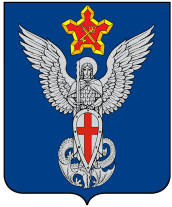 АдминистрацияЕрзовского городского поселенияГородищенского муниципального районаВолгоградской области403010, р.п. Ерзовка, ул. Мелиоративная, дом 2,  тел/факс: (84468) 4-76-20, 4-79-15П О С Т А Н О В Л Е Н И Еот  26.10.2022 г.                                                                                              №253О создании согласительной комиссии по урегулированию разногласий, послуживших основанием для подготовки заключения о несогласии с проектом внесения изменений в генеральный план  Ерзовского городского поселения Городищенского муниципального района Волгоградской областиВ целях урегулирования разногласий, послуживших основанием для подготовки заключения об отказе в согласовании проекта внесения изменений в генеральный план  Ерзовского городского поселения Городищенского муниципального района Волгоградской области, на основании пункта 9 статьи 25 Градостроительного кодекса Российской Федерации, в соответствии с  приказом министерства экономического развития Российской Федерации от 21.07.2016 № 460 «Об утверждении порядка согласования проектов документов территориального планирования муниципальных образований, состава и порядка работы согласительной комиссии при согласовании проектов документов территориального планирования», руководствуясь  Уставом  Ерзовского городского поселения, ПОСТАНОВЛЯЮ:1. Создать согласительную комиссию по урегулированию разногласий, послуживших основанием для подготовки заключения об отказе в согласовании проекта внесения изменений в генеральный план  Ерзовского городского поселения Городищенского муниципального района Волгоградской области (далее комиссия), утвердить ее состав (приложение № 1) и положение о комиссии (приложение № 2).2. Настоящее постановление вступает в силу с момента его подписания и подлежит официальному опубликованию в установленном законом порядке.3. Контроль за исполнением настоящего постановления оставляю за собой.Глава Ерзовскогогородского поселения	                                                               С.В.ЗубанковПриложение №1к постановлению АдминистрацииЕрзовского городского поселенияот 26.10.2022 №253Состав согласительной комиссии         Приложение № 2к постановлению АдминистрацииЕрзовского городского поселенияот 26.10.2022 №253 Положение о  согласительной комиссии1. Согласительная комиссия создается для урегулирования разногласий, послуживших основанием для подготовки заключения об отказе в согласовании проекта внесения изменений в генеральный план  Ерзовского городского поселения Городищенского муниципального района Волгоградской области (утвержденного постановлением администрации Волгоградской области №615-п от 14.10.2022г.) (далее комиссия).2. Комиссия в своей работе руководствуется Конституцией Российской Федерации, Градостроительным кодексом Российской Федерации, приказом  министерства экономического развития Российской Федерации от 21.07.2016 №460 «Об утверждении порядка согласования проектов документов территориального планирования муниципальных образований, состава и порядка работы согласительной комиссии при согласовании проектов документов территориального планирования», иными нормативно-правовыми актами Российской Федерации, Волгоградской области области, муниципальными правовыми актами Городищенского муниципального района и Ерзовского городского поселения, а также настоящим Положением.3. Комиссия осуществляет свою работу во взаимодействии с органами государственной власти, органами местного самоуправления и другими заинтересованными лицами.4. В состав комиссии включаются:- представители органов, которые направили заключение о несогласии с проектом внесения изменений в генеральный план;- представители Администрации Ерзовского городского поселения;- представители разработчика проекта внесения изменений в генеральный план  Ерзовского городского поселения (с правом совещательного голоса).5. Срок работы комиссии составляет не более двух месяцев со дня ее создания.6. Комиссия формируется в составе:- председателя комиссии;- заместителя председателя комиссии;-секретаря комиссии;- членов комиссии.7. Администрация Ерзовского городского поселения обеспечивает организационно-техническое сопровождение работы согласительной комиссии посредством информационной системы. Для этой цели  размещает в информационной системе:проект документа территориального планирования с внесенными в него изменениями по замечаниям согласующих федеральных органов и организаций, которые направили заключения об отказе в согласовании проекта документа территориального планирования;материалы в текстовой форме и в виде карт по несогласованным вопросам (при необходимости);уведомление о размещении проекта документа территориального планирования с внесенными в него изменениями в информационной системе;решение высшего исполнительного органа государственной власти субъекта Российской Федерации о создании согласительной комиссии;протокол заседания согласительной комиссии.Уведомление о размещении в информационной системе проекта документа территориального планирования с внесенными в него изменениями направляется в согласующие органы, которые направили заключения об отказе в согласовании проекта документа территориального планирования, в электронной форме и (или) посредством почтового отправления не позднее 30 календарных дней со дня создания согласительной комиссии.При получении в рамках работы согласительной комиссии заключения об отказе в согласовании проекта документа территориального планирования хотя бы от одного согласующего органа повторное уведомление о размещении в информационной системе проекта документа территориального планирования с внесенными в него изменениями не направляется.8. Согласующие органы, которые направили заключения об отказе в согласовании проекта документа территориального планирования, принимают участие в работе согласительной комиссии путем направления в электронной форме и (или) посредством почтового отправления, а также размещения в информационной системе заключений на размещенный в информационной системе проект документа территориального планирования с внесенными в него изменениями в срок, не превышающий 30 календарных дней со дня поступления от заказчика уведомления о его размещении в информационной системе.В случае если в указанный срок заключения, предусмотренные настоящим пунктом, не направлены в электронной форме и (или) посредством почтового отправления, а также не размещены в информационной системе согласующими федеральными органами и организациями, которые направили заключения об отказе в согласовании проекта документа территориального планирования, проект документа территориального планирования с внесенными в него изменениями считается согласованным с такими органами. 9. Заседания комиссии проводятся председателем комиссии. При отсутствии председателя комиссии заседание проводит заместитель председателя комиссии.10. В период временного отсутствия секретаря комиссии его обязанности исполняет один из членов комиссии, определяемый председателем комиссии.11. Деятельность комиссии осуществляется на принципах коллегиального рассмотрения вопросов и принятия в пределах своей компетенции согласованных решений.12. Заседания комиссии назначаются по мере необходимости.13. Секретарь комиссии не позднее чем за два дня до проведения заседания комиссии информирует членов комиссии о дате, месте и времени проведения заседания.14. Решение комиссии принимается открытым голосованием простым большинством голосов из числа состава комиссии, участвующего в заседании. Если число голосов «за» при принятии решения равно числу голосов «против», то решающим является голос председателя согласительной комиссии.Члены комиссии, голосовавшие против принятого комиссией решения, могут оформить особое мнение, которое прилагается к протоколу и является его неотъемлемой частью.В голосовании при принятии решений комиссии секретарь комиссии участие не принимает.15. Результаты работы комиссии отражаются в протоколе заседания комиссии.16. Комиссия по итогам работы принимает одно из следующих решений:16.1. Согласовать проект внесения изменений в рассматриваемый генеральный план   с внесением в него изменений, учитывающих замечания, явившиеся основанием для несогласия с данным проектом.16.2. Отказать в согласовании проекта внесения изменений в рассматриваемый генеральный план   с внесением в него изменений  с указанием причин, послуживших основанием для принятия такого решения.17. Комиссия по итогам работы представляет главе Ерзовского городского поселения:17.1. При принятии решения, указанного в подпункте 16.1. пункта 16. настоящего Положения – проект внесения изменений в генеральный план Ерзовского городского поселения с внесенными в него изменениями вместе с протоколом заседания комиссии, материалами в текстовой форме и виде карт по несогласованным вопросам.17.2. При принятии решения, указанного в подпункте 16.2. пункта 16. настоящего Положения – несогласованный проект внесения изменений в генеральный план Ерзовского городского поселения, заключение о несогласии с проектом внесения изменений в генеральный план, протокол заседания комиссии, а также материалы в текстовой форме и в виде карт по несогласованным вопросам.18. Указанные в подпункте 17.2. пункта 17. настоящего Положения документы могут содержать:18.1. Предложения об исключении из рассматриваемого проекта внесения изменений в генеральный план материалов по несогласованным вопросам (в том числе путем их отображения на соответствующей карте в целях фиксации несогласованных вопросов до стадии их согласования).18.2. План согласования указанных в подпункте 18.1. пункта 18. настоящего Положения вопросов после утверждения рассматриваемого проекта внесения изменений в генеральный план путем подготовки предложений о внесении в действующий генеральный план соответствующих изменений.Поляничко В.Е.- заместитель Главы Ерзовского городского поселения, председатель комиссии;Горшенева С.Ю.- ведущий специалист по управлению муниципальным имуществом, землепользованию, землеустройству и контролю за пользованием землей администрации Ерзовского городского поселения, заместитель председателя комиссии;Теняева Ю.А.- консультант 2-й категории администрации Ерзовского городского поселения, секретарь комиссии;Члены согласительной комиссииБелянина Н.В– начальник отдела территориального планирования комитета архитектуры и                                                градостроительства Волгоградской области          Шкопинский А.И. -- директор  ООО «ПИИ «Волгагражданпроект»;(с правом совещательного голоса)Тетерина Е.А.  – ГАП проекта, сотрудник ООО «ПИИ «Волгагражданпроект» (с правом совещательного голоса);Тетерина Е.А.  – ГАП проекта, сотрудник ООО «ПИИ «Волгагражданпроект» (с правом совещательного голоса);К работе комиссии в качестве специалистов могут привлекаться сотрудники администрации Ерзовского городского поселения, а также представители всех заинтересованных организаций и общественных объединений.К работе комиссии в качестве специалистов могут привлекаться сотрудники администрации Ерзовского городского поселения, а также представители всех заинтересованных организаций и общественных объединений.